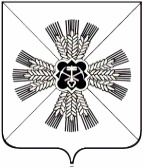 КЕМЕРОВСКАЯ ОБЛАСТЬАДМИНИСТРАЦИЯПРОМЫШЛЕННОВСКОГО МУНИЦИПАЛЬНОГО ОКРУГАПОСТАНОВЛЕНИЕот «_22_ » _июня 2021_ г. № _1177-П_пгт. ПромышленнаяОб отмене нормативных правовых актовВ целях привидения в соответствие с действующим законодательством:1. Отменить нормативные правовые акты:1.1. постановление ОТ 01.06.2014 № 11 Администрация Тарасовского сельского поселения (недействующий) О порядке расходования субвенций из федерального бюджета на осуществление полномочий по первичному воинскому учету на территории Тарасовского сельского поселения;1.2. постановление ОТ 01.06.2014 № 12 Администрация Тарасовского сельского поселения (недействующий) Об утверждении Положения «Об оплате труда работников ВУС, замещающих должности не являющихся должностями муниципальной службы»;1.3. постановление ОТ 02.03.2015 № 9 Администрация Тарасовского сельского поселения (недействующий) Об утверждении административного регламента по предоставлению муниципальной услуги «Утверждение схемы расположения земельного участка на кадастровом плане территории»;1.4. постановление ОТ 03.02.2015 № 5 Администрация Тарасовского сельского поселения (недействующий) О создании и содержании в целях гражданской обороны запасов медицинских средств, продовольствия, индивидуальной защиты и иных средств;1.5. постановление ОТ 03.03.2010 № 8 Администрация Тарасовской сельской территории (недействующий) Об утверждении Порядка организации в 2010 году дополнительных мероприятий по содействию занятости населения, направленных на снижение напряженности на рынке труда Тарасовской сельской территории;1.6. постановление ОТ 03.05.2017 № 16 Администрация Тарасовского сельского поселения (недействующий) Об определении формы социально значимых работ при участии граждан в обеспечении первичных мер пожарной безопасности в Тарасовском сельском поселении;1.7. постановление ОТ 03.05.2017 № 17 Администрация Тарасовского сельского поселения (недействующий) Об обеспечении требований пожарной безопасности в период уборки урожая и заготовки кормов на территории Тарасовского сельского поселения;1.8. постановление ОТ 04.05.2016 № 24 Администрация Тарасовского сельского поселения (недействующий) Об утверждении Положения о сельском старосте;1.9. постановление ОТ 05.05.2015 № 19 Администрация Тарасовского сельского поселения (недействующий) О внесении изменений в постановление администрации Тарасовского сельского поселения от 25.04.2012Г. № 11 «Об утверждении административного регламента исполнения муниципальной функции осуществления муниципального лесного контроля на территории Тарасовского сельского поселения»;1.10. постановление ОТ 05.05.2015 № 20 Администрация Тарасовского сельского поселения (недействующий) «Об утверждении административного регламента исполнения муниципальной функции осуществления муниципального земельного контроля на территории Тарасовского сельского поселения в новой редакции»;1.11. постановление ОТ 05.05.2015 № 21 Администрация Тарасовского сельского поселения (недействующий) О внесении изменений в постановление администрации Тарасовского сельского поселения от 24.12.2012Г. № 32 «Об утверждении административного регламента исполнения муниципальной функции осуществления муниципального жилищного контроля на территории Тарасовского сельского поселения»;1.12. постановление ОТ 05.12.2017 № 47 Администрация Тарасовского сельского поселения (недействующий) Об установлении особого противопожарного режима в зимний период на территории Тарасовского сельского поселения;1.13. постановление ОТ 05.12.2017 № 48 Администрация Тарасовского сельского поселения (недействующий) О создании патрульно-маневренной группы для контроля и ликвидации чрезвычайных ситуаций на территории Тарасовского сельского поселения;1.14. постановление ОТ 06.02.2012 № 6 Администрация Тарасовского сельского поселения (недействующий) Об утверждении порядка реализации бюджетных инвестиций и отражения бюджетных ассигнований на осуществление бюджетных инвестиций в объекты капитального строительства муниципальной собственности Тарасовского сельского поселения;1.15. постановление ОТ 07.02.2017 № 4 Администрация Тарасовского сельского поселения (недействующий) Об утверждении структуры страницы Тарасовского сельского поселения и перечня информационных материалов, размещаемых на официальном сайте администрации Промышленновского муниципального района в сети «Интернет»;1.16. постановление ОТ 07.04.2014 № 9 Администрация Тарасовского сельского поселения (недействующий) Об утверждении положения об обработке и защите персональных данных в администрации Тарасовского сельского поселения, связанных с реализацией служебных или трудовых отношений;1.17. постановление ОТ 07.11.2017 № 40 Администрация Тарасовского сельского поселения (недействующий) Об основных направлениях бюджетной и налоговой политики Тарасовского сельского поселения на 2018- 2020 годы;1.18. постановление ОТ 07.11.2017 № 42 Администрация Тарасовского сельского поселения (недействующий) О внесении изменений в постановление администрации Тарасовского сельского поселения от 05.05.2015 № 20 «Об утверждении административного регламента исполнения муниципальной функции осуществления муниципального земельного контроля на территории Тарасовского сельского поселения в новой редакции»;1.19. постановление ОТ 07.11.2017 № 43 Администрация Тарасовского сельского поселения (недействующий) Об утверждении прогноза социально – экономического развития Тарасовского сельского поселения на 2018 год и плановый период 2019 и 2020 годов;1.20. постановление ОТ 08.02.2013 № 4 Администрация Тарасовского сельского поселения (недействующий) Об утверждении Положения о порядке организации оповещения и информирования населения Тарасовского сельского поселения о чрезвычайных ситуациях природного и техногенного характера;1.21. постановление ОТ 09.03.2017 № 9 Администрация Тарасовского сельского поселения (недействующий) Об утверждении Перечня должностей муниципальной службы Тарасовского сельского поселения, при назначении на которые граждане и при замещении которых муниципальные служащие обязаны представлять сведения о своих доходах, об имуществе и обязательствах имущественного характера, а также сведения о доходах, об имуществе и обязательствах имущественного характера своих супруги (супруга) и несовершеннолетних детей (в новой редакции);1.22. постановление ОТ 10.02.2017 № 6 Администрация Тарасовского сельского поселения (недействующий) Об утверждении административного регламента предоставления муниципальной услуги «Предоставление разрешения на условно-разрешенный вид использования земельного участка или объекта капитального строительства»;1.23. постановление ОТ 10.02.2017 № 7 Администрация Тарасовского сельского поселения (недействующий) Об утверждении административного регламента предоставления муниципальной услуги «Предоставление разрешения на отклонение от предельных параметров разрешенного строительства, реконструкции объекта капитального строительства»;1.24. постановление ОТ 10.06.2013 № 31 Администрация Тарасовского сельского поселения (недействующий) О порядке и условиях предоставления на 2013-2015гг субсидий юридическим лицам (за исключением Государственных (муниципальных) учреждений), индивидуальным предпринимателям, физическим лицам оказывающим населению услуги жилищно-коммунального хозяйства;1.25. постановление ОТ 11.04.2013 № 19 Администрация Тарасовского сельского поселения (недействующий) Об утверждении перечня сведений конфиденциального характера администрации Тарасовского сельского поселения;1.26. постановление ОТ 11.04.2013 № 20 Администрация Тарасовского сельского поселения (недействующий) Об утверждении Порядка представления сведений лицами, замещающими должности руководителей муниципальных учреждений Тарасовского сельского поселения, претендующими на замещение должностей руководителей муниципальных учреждений Тарасовского сельского поселения, о своих доходах, об имуществе и обязательствах имущественного характера, а также о доходах, об имуществе и обязательствах имущественного характера своих супруга (супруги) и несовершеннолетних детей;1.27. постановление ОТ 12.04.2013 № 21 Администрация Тарасовского сельского поселения (недействующий) О внесении изменений в постановление администрации Тарасовского сельского поселения от 18.02.2013 № 8 «Об утверждении порядка организации доступа к информации о деятельности администрации Тарасовского сельского поселения»;1.28. постановление ОТ 12.04.2013 № 22 Администрация Тарасовского сельского поселения (недействующий) О внесении изменений в постановление администрации Тарасовского сельского поселения от 18.02.2013 № 9 «Об утверждении перечня информации о деятельности органов местного самоуправления Тарасовского сельского поселения размещаемой на официальном сайте Промышленновского муниципального района в сети «Интернет»;1.29. постановление ОТ 13.10.2017 № 34 Администрация Тарасовского сельского поселения (недействующий) Об организации пожарно-профилактической работы в жилом секторе и на объектах с массовым пребыванием людей на территории Тарасовского сельского поселения;1.30. постановление ОТ 13.10.2017 № 35 Администрация Тарасовского сельского поселения (недействующий) О порядке установления особого противопожарного режима в детских оздоровительных организациях и СНТ (садоводческое некоммерческое товарищество) граничащих с лесными участками;1.31. постановление ОТ 14.04.2017 № 12 Администрация Тарасовского сельского поселения (недействующий) О мерах по обеспечению пожарной безопасности на территории Тарасовского сельского поселения;1.32. постановление ОТ 17.02.2012 № 8 Администрация Тарасовского сельского поселения (недействующий) О внесении изменения и дополнения в постановление № 4 от 30.01.2012г Об утверждения Положения Дорожной деятельности в отношении автомобильных дорог местного значения в границах населенных пунктов Тарасовского сельского поселения;1.33. постановление ОТ 17.02.2016 № 11 Администрация Тарасовского сельского поселения (недействующий) Об утверждении административного регламента предоставления муниципальной услуги «Предоставление разрешения на отклонение от предельных параметров разрешенного строительства, реконструкции объекта капитального строительства, расположенного на территории Тарасовского сельского поселения, входящего в состав муниципального образования «Промышленновский муниципальный район»;1.34. постановление ОТ 17.02.2016 № 12 Администрация Тарасовского сельского поселения (недействующий) Об утверждении административного регламента предоставления муниципальной услуги «Предоставление разрешения на условно-разрешенный вид использования земельного участка или объекта капитального строительства, расположенного на территории Тарасовского сельского поселения, входящего в состав муниципального образования «Промышленновский муниципальный район»;1.35. постановление ОТ 17.02.2016 № 5 Администрация Тарасовского сельского поселения (недействующий) Об утверждении административного регламента по предоставлению муниципальной услуги «Предоставление земельного участка в постоянное (бессрочное) пользование»;1.36. постановление ОТ 17.02.2016 № 6 Администрация Тарасовского сельского поселения (недействующий) Об утверждении административного регламента предоставления муниципальной услуги «Присвоение, изменение и аннулирование адресов»;1.37. постановление ОТ 17.02.2016 № 7 Администрация Тарасовского сельского поселения (недействующий) Об утверждении административного регламента предоставления муниципальной услуги «Выдача выписки из похозяйственной книги о наличии у гражданина права на земельный участок на территории Тарасовского сельского поселения»;1.38. постановление ОТ 17.02.2016 № 8 Администрация Тарасовского сельского поселения (недействующий) Об утверждении административного регламента по предоставлению муниципальной услуги «Предоставление земельных участков в аренду гражданам и юридическим лицам без проведения торгов»;1.39. постановление ОТ 17.02.2016 № 9 Администрация Тарасовского сельского поселения (недействующий) Об утверждении административного регламента по предоставлению муниципальной услуги «Предоставление земельного участка в безвозмездное пользование»;1.40. постановление ОТ 17.03.2015 № 10 Администрация Тарасовского сельского поселения (недействующий) О внесении изменений в постановление администрации Тарасовского сельского поселения от 29.12.2012г. № 40 «Об утверждении перечня автомобильных дорог Тарасовского сельского поселения»;1.41. постановление ОТ 17.08.2009 № 10 Администрация Тарасовской сельской территории (недействующий) Об утверждении перечня должностей муниципальной службы Тарасовской сельской территории, при назначении на которые граждане и при замещении которых муниципальные служащие обязаны представлять сведения о своих доходах, об имуществе и обязательствах имущественного характера, а также сведения о доходах, об имуществе и обязательствах имущественного характера своих супруги (супруга) и несовершеннолетних детей;1.42. постановление ОТ 18.09.2015 № 43 Администрация Тарасовского сельского поселения (недействующий) Об утверждении административного регламента предоставления муниципальной услуги «Предоставление разрешения на отклонение от предельных параметров разрешенного строительства, реконструкции объекта капитального строительства, расположенного на территории Тарасовского сельского поселения, входящего в состав муниципального образования «Промышленновский муниципальный район»;1.43. постановление ОТ 18.09.2015 № 44 Администрация Тарасовского сельского поселения (недействующий) Об утверждении административного регламента предоставления муниципальной услуги «Предоставление разрешения на условно-разрешенный вид использования земельного участка или объекта капитального строительства, расположенного на территории Тарасовского сельского поселения, входящего в состав муниципального образования «Промышленновский муниципальный район»;1.44. постановление ОТ 19.06.2015 № 32 Администрация Тарасовского сельского поселения (недействующий) Об утверждении административного регламента по предоставлению муниципальной услуги «Предоставление земельных участков в аренду гражданам и юридическим лицам без проведения торгов»;1.45. постановление ОТ 19.08.2013 № 35 Администрация Тарасовского сельского поселения (недействующий) Об определении гарантирующей организации для централизованной системы холодного водоснабжения в границах Тарасовского сельского поселения;1.46. постановление ОТ 20.02.2012 № 9 Администрация Тарасовского сельского поселения (недействующий) Об утверждении порядка оценки бюджетной, социальной и экономической эффективности предоставленных (планируемых к предоставлению) налоговых льгот в Тарасовском сельском поселении;1.47. постановление ОТ 20.02.2017 № 8 Администрация Тарасовского сельского поселения (недействующий) Об утверждении административного регламента предоставления муниципальной услуги «Присвоение адреса объекту капитального строительства»;1.48. постановление ОТ 21.01.2015 № 2 Администрация Тарасовского сельского поселения (недействующий) Об утверждении Порядка предоставления сведений о расходах муниципальными служащими, замещающими должности муниципальной службы в органах местного самоуправления Тарасовского сельского поселения;1.49. постановление ОТ 21.01.2015 № 3 Администрация Тарасовского сельского поселения (недействующий) О внесении изменений и дополнений в постановление администрации Тарасовского сельского поселения от 17.02.2011 № 6 «Об утверждении Положения о комиссии по соблюдению требований к служебному поведению муниципальных служащих Тарасовского сельского поселения и урегулированию конфликта интересов»;1.50. постановление ОТ 21.11.2013 № 40 Администрация Тарасовского сельского поселения (недействующий) Об утверждении порядка разработки, реализации и оценки эффективности муниципальных программ, реализуемых за счет средств бюджета поселения;1.51. постановление ОТ 22.03.2017 № 10 Администрация Тарасовского сельского поселения (недействующий) О введении временного ограничения движения транспортных средств в период возникновения неблагоприятных погодно-климатических условий в 2017 году;1.52. постановление ОТ 22.04.2013 № 24 Администрация Тарасовского сельского поселения (недействующий) Об утверждении долгосрочной целевой программы администрации Тарасовского сельского поселения «Физкультура и спорт» на территории Тарасовского сельского поселения на 2013 -2015 года;1.53. постановление ОТ 22.04.2013 № 25 Администрация Тарасовского сельского поселения (недействующий) О внесении изменений в постановление от 29.12.2012г. № 36 об утверждении долгосрочной целевой программы «Обеспечение первичных мер пожарной безопасности в границах Тарасовского сельского поселения»;1.54. постановление ОТ 22.04.2013 № 26 Администрация Тарасовского сельского поселения (недействующий) О внесении изменений в постановление об утверждении долгосрочной целевой программы № 38 от 29.12.2012 года «Модернизация объектов коммунальной инфраструктуры Промышленновского района на 2012-2014гг»;1.55. постановление ОТ 22.05.2012 № 14 Администрация Тарасовского сельского поселения (недействующий) Об утверждении Порядка проведения антикоррупционной экспертизы муниципальных нормативных правовых актов и проектов муниципальных нормативных правовых актов Тарасовского сельского поселения;1.56. постановление ОТ 24.01.2011 № 3 Администрация Тарасовского сельского поселения (недействующий) Об утверждении Положения о порядке предоставления субсидий юридическим лицам, индивидуальным предпринимателям, физическим лицам на возмещение убытков, возникших в результате применения регулируемых цен на уголь, реализуемый населению для отопления жилья на территории Тарасовского сельского поселения»;1.57. постановление ОТ 25.04.2012 № 11 Администрация Тарасовского сельского поселения (недействующий) Об утверждении административного регламента исполнения муниципальной функции осуществления муниципального лесного контроля на территории Тарасовского сельского поселения;1.58. постановление ОТ 25.08.2014 № 17 Администрация Тарасовского сельского поселения (недействующий) Об утверждении Плана противодействия коррупции в Тарасовском сельском поселении на 2014 - 2015 годы;1.59. постановление ОТ 26.05.2017 № 19 Администрация Тарасовского сельского поселения (недействующий) О мерах по охране жизни людей на воде в 2017 году;1.60. постановление ОТ 30.01.2012 № 3 Администрация Тарасовского сельского поселения (недействующий) Об утверждении ведомственной целевой программы Тарасовского сельского поселения на 2012-2014 годы;1.61. постановление ОТ 30.01.2012 № 4 Администрация Тарасовского сельского поселения (недействующий) Об утверждении долгосрочной целевой программы «Обеспечение первичных мер пожарной безопасности в границах Тарасовского сельского поселения»;1.62. постановление ОТ 30.01.2012 № 5 Администрация Тарасовского сельского поселения (недействующий) Об утверждении долгосрочной целевой программы «Об оказании дополнительной меры социальной поддержки отдельным категориям граждан при использовании приборов уличного освещения»;1.63. постановление ОТ 31.05.2017 № 20 Администрация Тарасовского сельского поселения (недействующий) Об определении формы социально-значимых работ при участии граждан в обеспечении первичных мер пожарной безопасности на территории Тарасовского сельского поселения;1.64. постановление ОТ 31.05.2017 № 21 Администрация Тарасовского сельского поселения (недействующий) Об организации общественного контроля за обеспечением пожарной безопасности на территории Тарасовского сельского поселения;1.65. постановление ОТ 31.12.2014 № 32 Администрация Тарасовского сельского поселения (недействующий) Об утверждении порядка разработки и утверждения административных регламентов предоставления муниципальных услуг.2. Настоящее постановление подлежит размещению на официальном сайте администрации Промышленновского муниципального округа в сети Интернет.3. Контроль    за    исполнением    настоящего    постановления    возложить   на    заместителя   главы   Промышленновского   муниципального   округа   О.Н. Шумкину.4. Настоящее постановление вступает в силу с даты подписания.                                   ГлаваПромышленновского муниципального округа                                       Д.П. ИльинИсп.: Н.К. БережнаяТел.: 7-45-85